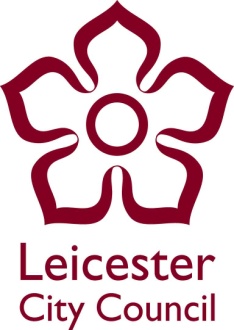 Learning and InclusionSocial Care and EducationPsychology ServiceService HandbookAcademic Year 2018-19The purpose of this handbook is to provide service users with information about the service and its work with schools, settings, agencies and the local authority.2.  Contact InformationLeicester City CouncilSocial Care and EducationLearning and InclusionPsychology ServiceCollegiate HouseCollege StreetLeicester LE2 0JXTelephone :	0116 454 5470Fax :	 	(0116) 221 1216E-mail :	psychology@leicester.gov.uk Office hours: 8.30am to 5pm Monday to Thursday (4.30pm on Friday) Contact details for senior members of staff:This service handbook can be viewed on the Schools’ Extranet: https://schools.leicester.gov.uk/psychology3. IntroductionWelcome to the Psychology Service handbook for the academic year 2018 – 19. As in previous years, I hope this provides you with clear and helpful information about the service and its work with schools, settings, other services and agencies and the local authority. Last year over 90% of school evaluations rated the quality of our assessments and interventions and our advice and consultative work as good/very good. Over the same period, 96% of parental evaluations stated that the report provided by an Educational Psychologist was clear and helpful in understanding their child’s needs. Nevertheless, the service is constantly seeking to improve and innovate despite the challenges provided by developments in local authority funding and service delivery as well as the major changes resulting from SEND legislation and the challenge provided by the recent Ofsted/CQC Inspection.It is more important than ever that the service continues to develop and apply its psychological expertise in its work to support children, young people, their families and professionals who work with them to achieve the best possible outcomes for them, as well as supporting the local authority with its strategic priorities and corporate responsibilities for vulnerable children and young people.School and settings consistently tell us that they value and wish for greater amounts of time from Educational Psychologists for a wide range of work such as training to enhance children and young people’s learning and emotional well-being, research and project work to support organisational effectiveness and advice and support for specific children. This year the service is seeking to develop its traded offer with schools and settings and is developing new ways of providing dedicated time including specific service level agreements with individual schools and groups of schools. I and my management team would welcome any enquiries that schools and settings may wish to make about this and indeed your comments and thoughts on the service you receive including any comments about the information presented in this handbook.Joe DawsonHead of Service, SEN and DisabilitiesSeptember 20183.1   Service purpose and aimsService purposeTo promote and enhance the quality of the educational and psychological development of children and young people in Leicester City, and to provide the City Council with a broad-based applied Psychology Service to assist with its strategic priorities and direction.Service aimsTo bring the Psychology service’s professional knowledge and expertise to serve the best interests of children as they learn and develop as members of their schools, families and communities.To share, extend and develop psychological approaches which promote the effectiveness and well-being of individuals, groups and organisations.To collaborate with others to provide and develop positive outcomes for children including supporting the Local Authority and partner agencies in achieving their strategic objectives.3.2	Core values and principlesUnderpinned by a regard for equal opportunitiesRecognising and valuing individuals, their entitlements, responsibilities and relationships in the groups and institutions (i.e. families, schools and communities) in which they participate.Working with settings and agencies to overcome difficulties, prejudice and failure by building solutions from strengths, diversity and achievements.Supporting individuals, groups and organisations in setting and meeting meaningful and realistic goals and learning objectives.Promoting the importance of self-worth, self-fulfilment and development and seeking to enable individuals to have access to information, opportunities and choice in reaching and taking their own decisions.Seeking to maximise children’s potential.Committed…To provide high quality psychological practice, characterised by…A psychological perspective which ensures a systematic consideration and understanding of the relevant background as well as the particular circumstances that lead to any enquiry or request for assistance.The application of psychological knowledge, skills and approaches which can make a difference to effective learning (including those which can enhance school effectiveness).Sound professional judgements and advice.To sustain and develop high quality and psychological practice by…Focusing what we do and evaluating and appraising how we do it.Ensuring that all members of the Service act in a responsible manner towards children, parents and other clients, as required by the Codes of Conduct of the Health and Care Professions Council, British Psychological Society and the Association of Educational Psychologists.Ensuring that all members of the Service achieve professional standards acceptable to the Service and continue to develop and update their professional practice.To provide a high quality public Service which…..Is approachable, courteous, professional, sensitive and which listens and responds in a constructive, creative and honest manner.Is sensitive to cultural, racial and religious diversity.Is effective in identifying when the Service can offer support and seeks to provide information about alternative sources of assistance when this is not possible.Asks others to collaborate and be willing to make a commitment to change so as to establish effective partnerships which move situations forward.Gives and earns respect and is recommended by others as a helpful Service to use.3.3	Service staffing, organisation and prioritiesBased at Collegiate House, the service employs educational psychologists (EPs), assistant psychologists, bilingual support teacher/assistants and admin support (appendix 7.1 contains a full staffing list).The service works in:Early yearsSchools and collegesFamily and community settingsand is focused on children and young people who represent priorities for the local authority:Children and young people with complex special educational needs and/or disabilityChildren and young people at risk of mental health difficultiesChildren in careChildren and young people involved in the youth justice systemPupils in danger of permanent exclusion from schoolEPs work with children and young people from 0 to 25. They work in early years’ settings, schools, colleges, community settings and family homes. EPs have training in child development and psychology and work in partnership with parents/carers, setting/school staff and other professionals to support the development, learning and emotional well-being of children and young people. All the EPs in the service are registered with the Health and Care Professions Council (the statutory regulatory body) and have undergone an enhanced Disclosure and Barring Service check to work with children and young people. 4. Services provided4.1	0 - 50 - 5 refers to children from birth to the end of the Foundation Stage (0-5 years). Referrals Children can be referred at any age, from birth up to the end of the Foundation Stage (appendix 7.3 contains the relevant referral form). Referrals are commonly received from early years support teachers, health visitors, speech and language therapists and social workers. Community paediatricians make a statutory notification to the local authority when they consider that a child may have a special educational need. Early years settings/schools can also refer to the service. The setting/school should first seek advice from the early years support teacher in deciding whether the referral is appropriate and discuss a possible referral with the child’s parents /carers. Parents/carers can also contact the Psychology Service directly, either by telephone, letter or email if they wish to seek advice about their child.EP workAfter receiving a referral, EPs will gather more information about the child by talking with the child’s parents/carers and professionals within an agreed time scale. They may observe the child at home and at their setting/school and carry out an initial assessment. Following this, the EP will advise on appropriate interventions and services for the child and their family and then monitor their progress in consultation with the child’s parents /carers and other professionals. EPs work in neighbourhood areas covering local communities, early year’s settings, children’s centres and schools.  The SEN Code of Practice provides detailed advice on the graduated approach to meeting children’s special educational needs in the Early Years. This would normally be the framework within which the EP works with the setting or school. The Service is responsible for providing psychological advice as part of a statutory Education, Health and Care assessment under the 2014 Children and Families Act where this has been agreed by the local authority. TrainingThe service offers a broad range of training to local authority and charity managed children’s centres, nurseries, early years settings, local community organisations, parent support groups, local authority services and partner agencies and others. All training is provided on a traded basis and details of courses provided by the service in partnership with other services can be accessed in the SEND training brochure. Further details are also available by contacting the service directly.4.2	SchoolsEach Leicester City maintained school and academy has a named EP who meets twice yearly with school staff to agree a plan of work for the school. ReferralsReferrals to the service normally follow initial support and intervention by the school including other outside agency involvement as appropriate as part of the graduated approach to meeting special educational needs and can only be made with parental consent and following discussion with the relevant EP (appendix 7.4 contains the relevant referral form). Parents/carers can also contact the Psychology Service directly, either by telephone, letter or email if they wish to seek advice about their child.EP workEPs provide support and consultation to school staff as well as undertaking work with individual children where there are concerns about their development, learning and/or emotional well-being. Once a referral has been agreed, the EP may hold an initial consultation with relevant staff to clarify the concerns and decide an appropriate course of action. This may involve further discussion with parents/carers and others to agree an appropriate joint plan of action that addresses the concerns about the child. The EP may carry out further assessment and information gathering in order to support an appropriate plan of action. The EP would normally join the relevant staff, other involved professionals, parents/carers and the child (where at all possible) to review the plan and decide next steps. The EP would normally provide a record of their work with any immediate recommendations and future action. More detailed reports will be provided on completion of an extended piece of work within a timeline agreed with the relevant parties. This would be copied to parents/carers and relevant professionals involved with the child. The SEN Code of Practice provides detailed advice on the graduated approach to meeting children’s special educational needs. This would normally be the framework within which the EP works with the school. The Service is responsible for providing psychological advice as part of a statutory Education, Health and Care assessment under the 2014 Children and Families Act where this has been agreed by the local authority. TrainingThe named EP for the school can also offer consultation, training, project work and research to support whole school improvement. This work may be as part of the school Self-Evaluation Form priorities or as part of a joint local authority action plan for a school in special measures. Traded workRequests for any additional work (including training) should be discussed with the EP for the school. Additional work and all training will be provided on a traded basis and details of courses provided by the service in partnership with other services can be accessed in the SEND training brochure. Further details are also available by contacting the service directly.4.3	CommunityCommunity The Community stream of work will involve EPs from the City Psychology providing a consultation and support service as part of the Leicester City Early Help Offer. It is delivered through the Children’s Centre network and staff and is targeted at children and young people who are at risk of social exclusion and underachievement because of their psychological and mental health needs.Requests for EP involvement are made through the Children Centres and are considered at the Early Help Cluster meetings. The children and families have to be resident in the city.Therapeutic group work with children as well as training programmes to promote emotional and psychological wellbeing are also be available on a traded services basis to schools and community settings.The City Early Intervention Psychology Support (CEIPS)The City Early Intervention Psychology Support (CEIPS) is a CCG funded initiative which aims to promote mental health and well-being in children aged 0 -18. A small team of assistant psychologists are employed through the city council but jointly managed by the Leicester City Psychology Service and Specialist Child and Adolescent Mental Health Service. The team can offer therapeutic interventions in various settings on an individual or group basis for children and their families.Requests for involvement of the CEIPS team are through the Child and Adolescent Mental Health Service Access Team process (previously known as the Single Point of Access) or Leicester City Psychology Service.For further information or an informal discussion regarding requests for involvement please contact the CEIPS team: Telephone: 0116 454 5470.4.4 	Work for children across city - county boundariesLeicester City provides a service for children with Education, Health and Care Plans who live within Leicester City but attend an educational setting outside of the city. Educational settings outside Leicester City who wish to access a service for a Leicester City child with Education, Health and Care Plans should contact the service directly. Concerns about Leicester City children attending an educational setting outside Leicester City who do not have an Education, Health and Care Plan needs should be raised with the psychological service for the local authority in which the educational setting is located.  4.5 	Vulnerable Children TeamAs part of the service’s work, the Vulnerable Children Team is a specialist team which focusses on supporting children who are corporate priorities for the local authority:Looked After Children (LAC)Children and young people who have been referred to the Youth Offending Service (YOS)Children and young people who are at risk of permanent exclusion Referrals to the team are through the LAC –Virtual School Team, Social Care and Health, YOS casework officers, Pupil Referral Unit Centre managers and the Psychology Service. Support given by the Vulnerable Children Team involves the assessment of individual children and young people, consultation and advice with regard to individual pupils or groups of pupils and direct work with an individual child or young person. For enquiries regarding the Vulnerable Children Team, please contact the service directly.4.6	Critical incidentsA critical incident is an event where there has been a sudden, unexpected event that is distressing to pupils and/or staff (in or out of school) which may involve violence, death or serious injury.The primary role of the psychology service is to support the setting/school by:Working with key staff in assessing the broad range of needs in the setting/school community as a consequence of the event.Helping the school to identify their own resources Assisting managers in separating trauma planning and management from normal bereavement work.Supporting the Head Teacher/Senior Teacher and Senior Management team (who will be supporting everyone else).Helping the teachers with their own feelings and in supporting their classes.Providing information and advice.Support includes a three-stage model:Initial phase (the first 24 to 48 hours), Second phase (usually the lead up to the funeral if applicable) Third stage (longer term support and guidance regarding how to deal with the grieving process). The psychology service does not provide grief counselling for individuals or groups but will assist with the assessment of need and signposting to appropriate agencies for support.Please contact any member of the senior staff for advice and support in relation to a critical incident.4.7	Specialist practitionersThe service has a number of specialist practitioners in specific areas of special educational needs practice that are responsible for supporting and developing the service’s work. Each specialist practitioner leads in updating and developing the service’s knowledge, skills, policy and procedures as well as contributing to local authority and partner agency initiatives and joint agency working.The service’s specialist practitioners and their areas of specialism are:Louise Sanders 	Speech, language and communication Rita Dholakia 	Autism Spectrum Disorder Beck Dawson 	Profound and multiple learning difficulties Sarah Williams	Emotional Wellbeing4.8	Community Cohesion TeamThe service has a team of bilingual support assistants and a bilingual teacher consultant who support EPs in their work with children and parents/carers from multi-lingual and diverse cultural backgrounds. This team has a particular role in supporting children and their families with English as an Additional Language who are referred to the service. Support from the Community Cohesion Team is accessed by the named EP for the school.4.9	Work to support the Local Authority with its strategic priorities The service undertakes a variety of activities to support the Local Authority achieve and partner agencies achieve its strategic objectives. This includes a range of project, policy development, training and research activities. Examples include the Local Authority’s anti-bullying strategy, SEND policy and practice, work to support school improvement, mental health strategy, etc. 5. Partnership working5.1	Early years settings, schools and collegesThe service places great importance on effective partnership working with early years settings, schools and settings. In order to support this, the following mutual expectations are identified:Joint planning and reviewThe named EP for the school/setting will want to plan their work with the school/setting through 6 monthly planning meetings (see appendix 7.6 for a suggested agenda). These meetings are usually held in September/October and January/February on a joint basis with other services working with the school/setting. Work for the 6 month cycle will normally be agreed at these planning meetings and a written record will be provided by the EP following the meeting (see appendix 7.6). In order for these meetings to be effective, the school/setting will need to prepare relevant information about the school/setting and individual pupil’s to be discussed. As these meetings involve discussion of policy and practice as well as individual children, it is appropriate that they should involve the head teacher (or a member of the school’s senior management team), the Special Educational Needs Coordinator and other relevant staff as appropriate. The named EP for the school/setting will also want to meet with the head teacher (or a member of the school’s senior management team) and Special Educational Needs Coordinator and other relevant staff in order to review their work over the year. This review meeting would usually be held in June/July and provides an opportunity for the school/setting and EP to raise any issues about the work over the year. At this meeting, the school/setting will also be asked to complete a short feedback questionnaire.Professional responsibilitiesSchools and settings have the responsibility for meeting children’s special educational needs as part of the graduated approach to SEN and as laid out within their published Special Educational Needs Policy. Schools and settings are also required to designate a Special Educational Needs Co-ordinator who will coordinate the special educational provision for individual children with SEN. The role of the EP is to assist schools and settings in discharging their responsibilities under current SEND legislation.Clear and full informationWork for individual children will require clear and full relevant details about the child and information about the outcomes of previous assessment and action plans (i.e., the Individual Education Plan) undertaken with the child (see appendix 7.3/4). EPs will always provide information about their planned work and its outcomes to schools/setting, parents/carers and other relevant involved professionals.AccommodationThe EP will require a suitable space within schools/setting in order to undertake agreed work with children and with parents/carers and for meetings. On some occasions, it may be appropriate that the EP arranges to use the service’s own office accommodation to work with children and their parents/carers and for meetings.Access to relevant staffThe EP will need to have access to relevant staff (eg, class teacher, teaching assistant). This may involve the staff being released from their duties especially for this purpose. The arrangements for this can be made when the work is agreed.Contacts and correspondenceThe named EP for a school/setting or child will always respond to telephone, emails and/or letters. The EP may not always be available but a record will be taken of any communication to which the EP will respond as soon as possible.Child protectionIn collaboration with other professionals, EPs will always follow Leicester City’s Local Safeguarding Children Board child protection procedures where they have concerns about an individual child’s welfare.5.2	Parents/carers EPs will always seek to work in partnership with parents/carers in addressing concerns about their children’s development, learning and/or well being. Parents/carers will always be informed about the EP’s work with their child and all reports and advice will be copied to them. Parent/carers are able to contact the service directly to raise concerns. EPs will normally involve parents/carers in consultations about their child and in order to gather further information. The EP will want to involve parents/carers in the joint action plan made to address the concerns about their child.5.3	Children and young people Through support and information appropriate to their age and development, EPs will enable children to be actively involved in the decisions and processes which affect them. EPs will normally provide children with information about the role and work of the EP and why they have been asked to see them. It will be explained to children that they have the right of non participation but only after they have correctly understood the role and work of the EP and the views and concerns of relevant adults. EPs will provide children with feedback following work that they have undertaken with them. EPs will also seek to advocate for the child’s best interests where necessary and ensure that they are actively involved in processes such as review meetings, etc. 5.4	Partner services and agenciesThe Psychology Service is committed to working in partnership with other services and agencies for children and young people. The 6 monthly planning meetings with schools and settings are held jointly with colleagues from the Special Needs Teaching Service, Primary and Secondary Behaviour Support Services as well as colleagues from the Education Welfare Service, Learning Services, Child and Adolescent Mental Health Service, Speech and Language Therapy and Community Child Health Services, where appropriate. Psychologists who work with pre-school children meet three times a year in their localities with colleagues from other agencies and services.The service, particularly through its specialist work, has close links with a wide range of services and agencies including the Child and Adolescent Mental Health Service, Virtual School Team, Youth Offending Team and Social Care and Safeguarding. The service also works with a range of partners to support the Local Authority in achieving its statutory and strategic priorities including the Special Education Service, Learning Services, Disabled Children’s services, Voluntary Sector etc. 6. Service evaluation and performance management6.1	Service evaluation and performance managementThe Psychology Service monitors and manages the work of Educational Psychologists through regular supervision and appraisal. The work of the service is also evaluated through the regular planning and review meetings held with all schools throughout the year. Parents and carers are asked to provide feedback through a regular telephone questionnaire and feedback is also sought from children and young people on their experience of working with an Educational Psychologist. A sample of casework outcomes achieved for individual children by Educational Psychologists is also evaluated. All training and development work undertaken by the service is evaluated and the service monitors its business planning, performance indicators, time allocation and quality assurance on a regular cycle throughout the year. All these aspects of evaluation and feedback are, in turn, taken forward into future service business planning.6.2	Comments, compliments and complaintsThe Psychology Service as part of Leicester City Council is committed to providing a high standard of service to all its service users. As part of our continuing effort to improve the services we provide, we need to know when you are dissatisfied with the service you have received. We would also like to know when we ‘get it right’ so that this standard can be maintained and welcome any suggestions you may have on how we can improve our services.A complaint can be made via the Internet, by telephone, in person or by letter. An acknowledgement will then be sent to you within 24 hours of receipt telling you the name and telephone number of the person to be contacted in the event of any further queries on your complaint. If we can, we will sort out your complaint straightaway, but sometimes we may need a little longer to investigate and reply. We will however send a reply in writing to you within ten working days or let you know when you can expect to hear from us. Please note that where a statutory procedure or a formal appeals mechanism is in place, related complaints must be pursued via the statutory procedure and not the council’s complaints procedure e.g. an appeal as part of a Special Educational Needs and Disability Tribunal.If when we respond you are not happy with the way we have dealt with your complaint, you may ask for it to be reviewed by a senior manager, from a different service to the one you’re complaining about. You should expect a response within 20 working days. It is hoped that Leicester City’s Complaints Procedure will quickly resolve any problems you may have. However, should this not be the case then you can refer your complaint to the Local Government Ombudsman. Information on “How to complain to the Local Government Ombudsman” can be found at http://www.lgo.org.uk/complain or by picking up a copy of the leaflet from any of the Council’s main access points.7. AppendicesAppendix 7.1 Staff listAppendix 7.2 School links and hoursSLA* - Allocated hours according to individual service level agreement with school/MATContacts regarding work for Looked After Children and Youth Offending should be with Yvonne Francis Contacts regarding critical incidents should be with any senior member of staff. 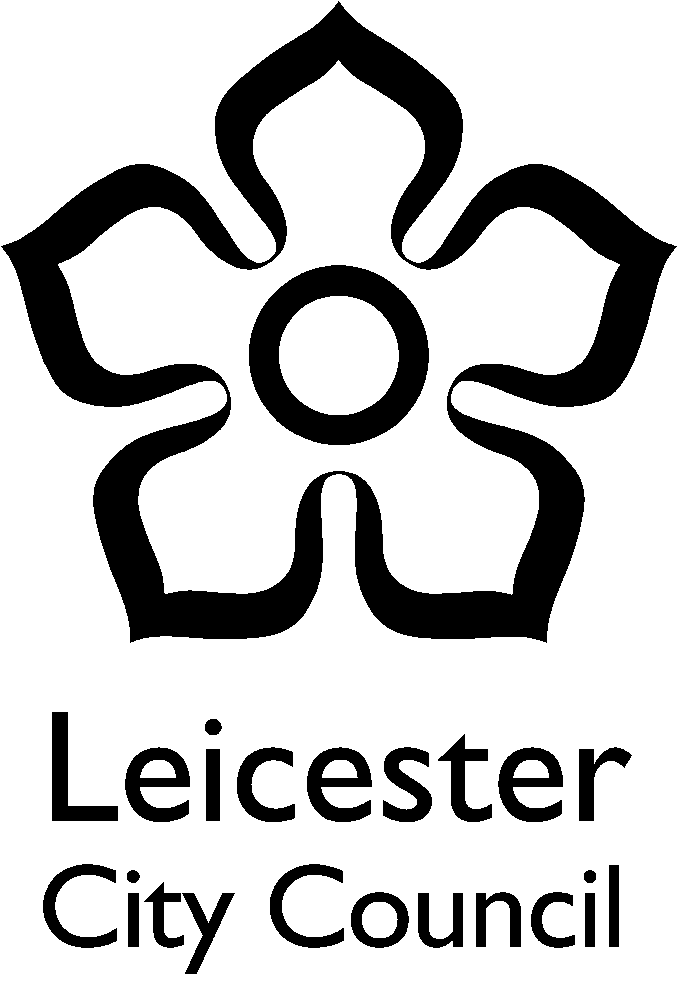 Leicester City Council Psychology ServiceAppendix 7.3 Request for Involvement for Pre-School ChildrenNB:  This form is not necessary for Community Paediatricians who intend to complete a Section 332 Notification or if a Section 332 Notification has already been madeCHILD:		Name:						M / F ( Please circle )		Address:Who has parental responsibility ?  ………………………………………………………………..Name of Social Worker………………………………………..Tel.No:…………………………….REASON FOR REFERRAL:Name…………………………………………………………………………………………………Has the child been referred to any other agencies ?If yes, please give details:Name:					Address:Tel: No:SENCo:Is the child due to start at an early year’s setting or school nursery within the next 3 months?          If yes, please give details:Early Years        Name:				School      Name:Setting:              Address:			Nursery:   Address:	     	  Tel No:				     Tel No:Ethnic monitoring (please tick DfES classification)Parent / Carer Consent
I consent to my child being referred to the Psychology ServiceI agree to my child being referred for pre-school teacher support by the Psychology Service.I give consent for information about my child to be shared between Education Support Servicesand other persons who are professionally involved with my child e.g. Speech and Language Therapist, Social Worker.Signed…………………………………Date …………………………Tel.No:……………………..Name ( Print )………………..………………… Mother / Father / Other Carer ( please state )Social Worker ( for Looked After Child )Signed…………………………………Date………………………….Tel.No:……………………..REFERRER:  Name:			Address:				Tel. No:Signature: ………………………………………………………………………………………………To ensure efficient processing of this referral / request for involvement, please complete as fully as possible and return to:   Anastasia Andre-Warren, Senior Educational Psychologist (Early Years), Leicester City Council Psychology Service, Collegiate House, College Street, Leicester LE2 0JX…………………………………………………………………………………………………………….For Psychology Service use only -		Referral Acceptance:		Pending (reason) -				Yes (Date of allocation) -Allocated EP:………………………………………………………………………………………….Data Protection Act:All personal data used by Leicester City Council and the Service is registered with the Data Protection Registrar.  This is a requirement by law.  All pupil and student personal details are kept securely within the Psychology Service.  For the purposes of statistical information, some data not covered by the Act may be used in analysis.  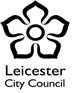 Leicester City Council Psychology Service Appendix 7.4: Request for Involvement for a school aged childPlease tick if this is a request for work as part of a traded service 		
(ie, the school will be charged for this work)   Consideration should always be given as to which of the LA’s support services are most appropriate at this time. This can be discussed informally with an educational psychologist.  The service will not accept requests made simultaneously to other Education Services.  However, the service gives priority to those circumstances where school and another support service are both seeking Psychology Service input and intend to jointly support the pupil’s next IEP.  Please tick if this is a joint referral         With which other service: …........................................................Pupil’s biographical detailsPupil Name:	  		    School:		               Class Teacher/Form Tutor:											 Background informationMuch of the information requested here should be present on the IEP.  If so, there will be no need to duplicate that information.  The most recent completed IEP forms should be attached to this form.Parent / Carer Consent:Confirmation of Request:SENCo ……………………………………………………….	 		Date: ………………………… 		             Headteacher ……………………………………………….. 		     	Date: …………………………		Nominated Person ……………………………………………………………………………….		 		(Please indicate here who school nominate as the initial point of contact to be available to discuss with the educational psychologist how the service can best assist.)
I confirm that this request has been discussed and opening of a file is now authorised.
Signed (EP): ……………………………………...................................       Date: Data Protection Act: All personal data used by Leicester City Council and the Psychology Service is registered with the Data Protection Registrar.  This is a requirement by law.  All pupil and student personal details are kept securely within the Psychology Service.  For the purposes of statistical information, some data not covered by the Act may be used in analysisLeicester City Council Psychology Service Appendix 7.5 Request for training, project work and/or researchName of school/setting/agency:Date:For a school-based request, have you discussed this with your liaison psychologist?Please describe the training, project work and/or research that you are requesting:For a training event, please state proposed venue, date(s), time(s) and numbers of staff attending:Please provide any other information that you feel would be helpful: Please indicate a named person and contact details for this request:This information will be used as a basis for discussing and agreeing your request.Please return the form to:  Joe Dawson, Psychology Service, Collegiate House, College Street, Leicester. LE2 OJXAppendix 7.6 Joint planning meeting agenda Planning meeting agendaThe main purpose of a Joint Planning Meeting (JPM) is to:Sort out workload for the coming cycle and organise diariesWhat work is needed?When will the work take place?Share information on pupils causing concern or needing some input during the cycleTo have a professional dialogue about who is best to support any particular pupilWho will be involved / lead on the work?It is not the venue for having in-depth discussions about any specific pupil or giving advice. In general, it is advised that any discussion on a specific pupil lasting more than 5 minutes will need to be continued in a separate planned meeting.As a guideline, an effective planned JPM, run successfully, will take no longer than 2 ½ hours.The following offers advice about areas that the SENCo/school may wish to refer to/ have information for key staff to see and take away.The school context
It is recommended that the initial part of the joint planning meeting (JPM) should focus on giving a SEN strategic overview of what is happening in the school and highlighting training/support required by the school during the coming cycle (linked to SEN audit/ SEN monitoring and action plan/ SDP).
School issues: support for the school improvement plan, issues to do with learning and achievement (eg progress of SEN/LDD as a cohort with regards to age related expectations and/or 2 sub levels progress), behaviour etcSEN systems: policy, processes, SEN register numbers, priority areas of need, resources, skills, etcTraining needs identified (from SEN register needs analysis etc), including issues arising from previously delivered training / project work.Inclusion, disability, mental health, emergency planning, accessibility plan issues etcInterventions/projects (e.g. WIT, Let’s Talk, Play Interaction)Partnership development:  parents/ pupilsCasework planningSENCos will need to have prepared a handout with key pupil information, so this can be referred to but does not need to be discussed in detail.The following areas of work can be discussed:That relating to pupils with Statements of Special Educational Needs/ EHCs- pupils doing okay, those causing concerns.Some very complex pupils may need a separate meeting to discuss fully, as stated above. This needs to be booked in with the relevant key teamWork relating to children who are the subject of a SEN Disability tribunalChildren undergoing/ will undergo statutory assessment during this cyclePost statement planning meetings where there are concerns about the provision needed to meet the pupil’s SENAnnual review attendance and casework, as appropriate, for statemented/ EHC plans/  Looked After Children including for those where there is an anticipated change of SEN requiring new and/or different SEN provisionIdentification of which team member will take the lead on eachSupport for transitionPupils who are/ have been on a part-time timetable or those working in year group below their peersMulti-agency work for pupils who are in danger of exclusion (including Pastoral Support Programme meeting and case work, as appropriate)Any other pupils causing concern where consistent intervention at early years/SEN Support has been reviewed in school and they continue to make little or no progress.Forward planningSet a date for the next JPM Set date for ‘Review of SEN Pupils Progress’ meetingReview of progress of pupils assessed/ discussed in earlier cycleAppendix 7.6	Planning meeting recordPLANNING FOR 1st /2nd PLANNING CYCLESchool:			Date of Meeting:		Start time:  	End time: Those Present: Appendix 7.7	Reporting formats EPs within the service provide written reports and psychological advice according to agreed report formats and good practice guidelines. Service guidelines are available in service documentation as listed below.Appendix 7.8	Other service documentationThe service maintains a number of other publications that provides information about different aspects of the service. These are available from the service and include:Psychology Service StatementPsychology Service Information for Parents/Carers EP Report FormatsStatutory Psychological Advice - guidelines for EPsEPs and Statutory Assessment: Information for ParentsUnderstanding Psychological Advice: Guidance for parentsWorking with an Educational Psychologist - Information for Children and Young PeopleNameRoleTelephone numberJoe DawsonHead of Service, SEND(0116) 454 5472Paul Riddick	Senior Educational Psychologist(0116) 454 5481Anastasia Andre-WarrenSenior Educational Psychologist(0116) 454 5459Davinder Singh DhesiSenior Educational Psychologist(0116) 454 5466Bhavin PathakMental Health Manager (0116) 454 5463NameRole / TitleADDISON ElaineAdmin and Business Support Officer - CEIPSALLSTON-REEVE CraigAdmin and Business Support Team LeaderANDRE-WARREN AnastasiaSenior Educational PsychologistBAINS KarleniEducational Psychologist CHUNG KirstenTrainee Educational Psychologist (Year 3)DAWSON BeckSenior Practitioner Educational PsychologistDHESI Davinder SinghSenior Educational PsychologistDHOLAKIA RitaSenior Practitioner Educational PsychologistEDEN PaulEducational PsychologistFRANCIS YvonneSpecialist Senior Educational Psychologist GREEN ElizabethAdmin and Business Support OfficerHAM SallyLocum Educational PsychologistHARBOUR PhilEducational PsychologistHOLT JennieAdmin and Business Support OfficerHUMRICH SarahAssistant Psychologist (Looked After Children)JOHNSTON SilviaBi-lingual Support AssistantKATARIA NilaAdmin and Business Support OfficerKHAN FizaBi-lingual Support AssistantLEWIS DianeEducational PsychologistMARTIN MichelleAssistant Psychologist - CEIPSMIDDLETON Clare	Educational PsychologistNEWTH, TraceyAdmin and Business Support Officer  PATHAK BhavinMental Health ManagerRAWAL RachnaEducational PsychologistRIDDICK PaulSenior Educational PsychologistROGERS UshaBilingual Teacher ConsultantROWLAND LauraAssistant Psychologist (Looked After Children)RYRIE NeilSenior Educational PsychologistSANGHA KieranTrainee Educational Psychologist (Year 3)SANDERS LouiseSenior Practitioner Educational PsychologistTAYLOR SallyAssistant Psychologist (Looked After Children)THORPE EmmaAssistant Psychologist - CEIPSTRIMINGHAM Caroline Educational PsychologistTURNER MikeEducational PsychologistVANAGS AngelaAdmin and Business Support OfficerWILLIAMS SarahSenior Practitioner Educational PsychologistWRIGHT SarahAssistant Psychologist - CEIPSSecondaryLink EPAllocated HoursBabington Community CollegeSarah WilliamsSLA*Beaumont LeysDiane Lewis17City of Leicester Kieran Sangha15Crown Hills Community CollegeBeck Dawson22English MartyrsRachna Rawal11Fullhurst Community CollegeClare Middleton23Hamilton Community CollegeSally Ham19Judgemeadow Community CollegePaul Eden17The Lancaster SchoolSarah WilliamsSLA*Madani High SchoolAnastasia Andre-Warren11Moat Community CollegeKirsten Chung16New CollegeAnastasia Andre-WarrenSLA*Rushey MeadMike Turner23Sir Jonathan NorthKarleni Bains12Soar Valley Community CollegePhil Harbour18St Paul’s RCLouise Sanders11PrimaryLink EPAllocated HoursAbbey PrimaryClare Middleton13Alderman Richard Hallam PrimaryDiane Lewis14Avenue PrimaryRita Dholakia13Barley Croft PrimaryLouise Sanders16Beaumont Lodge PrimaryDiane Lewis8Belgrave St Peter’s PrimaryRachna Rawal6Braunstone Frith Primary SchoolKarleni Bains19Braunstone Community PrimaryDiane Lewis24Bridge JuniorDiane Lewis10Buswells Lodge PrimaryKarleni Bains13Caldecote Community PrimaryClare Middleton20Catherine InfantKirsten Chung7Catherine JuniorKirsten Chung14Charnwood PrimaryRita Dholakia12Christ the King Catholic PrimaryKieran Sangha11Coleman PrimaryRachna Rawal14Dovelands PrimaryKarleni Bains12Evington Valley PrimaryDiane Lewis11Eyres Monsell PrimaryKarleni Bains11Folville PrimaryDiane Lewis10Forest Lodge PrimarySarah Williams16Fosse PrimaryRachna Rawal13Glebelands PrimaryRita Dholakia7Granby PrimaryPhil Harbour15Green Lane InfantDiane Lewis10Hazel PrimaryRita Dholakia11Heatherbrook PrimarySarah WilliamsSLA*Herrick PrimaryPhil Harbour6Highfields PrimaryBeck Dawson9Holy Cross Catholic PrimaryPhil Harbour7Hope Hamilton C of E PrimaryPaul Eden6Humberstone InfantKirsten Chung5Humberstone JuniorKirsten Chung9Imperial Avenue InfantKarleni Bains8Inglehurst InfantMike Turner10Inglehurst Junior  Mike Turner 15Kestrels’ Field PrimaryMike Turner11King Richard III Infant & NurseryClare Middleton8Knighton Fields PrimaryKarleni Bains6Linden PrimaryBeck Dawson11Marriott PrimaryPhil Harbour15Mayflower PrimaryDavinder Singh Dhesi11Medway PrimarySarah Williams16Mellor PrimaryBeck Dawson12Merrydale InfantBeck Dawson8Merrydale JuniorBeck Dawson14Montrose PrimaryKarleni Bains13Mowmacre Hill PrimaryPhil Harbour13Northfield House PrimaryPhil Harbour11Overdale InfantMike Turner10Overdale JuniorMike Turner9Parks PrimarySarah Williams14QueensmeadKieran Sangha18Rolleston PrimaryPhil Harbour14Rowlatts Hill PrimaryBeck Dawson9Rushey Mead PrimaryRachna Rawal15Sacred Heart Catholic PrimaryMike Turner11Sandfield Close PrimaryKarleni Bains7Scraptoft Valley PrimaryRachna Rawal14Shaftesbury JuniorDiane Lewis7Shenton PrimaryRachna Rawal15Slater PrimaryKieran Sangha5Sparkenhoe PrimaryDavinder Singh-Dhesi15Spinney Hill PrimaryBeck Dawson14St Barnabas C of E PrimaryDavinder Singh-Dhesi10St John’s the Baptist C of ERita Dholakia9St Joseph’s Catholic PrimaryPaul Eden5St Mary’s Fields PrimaryLouise Sanders11St Patrick’s Catholic PrimaryRachna Rawal5St Thomas More Catholic PrimaryRachna Rawal7Stokes Wood PrimaryKirsten Chung16Taylor Road PrimaryMike Turner21Thurnby Lodge PrimaryLouise Sanders31Uplands InfantPaul Eden8Uplands JuniorPaul Eden11Whitehall PrimaryRachna Rawal9Willowbrook PrimaryKieran Sangha14Wolsey House PrimaryRachna Rawal18Woodstock PrimarySarah WilliamsSLA*Wyvern PrimaryRita Dholakia10Special Schools and other provision Link EPAllocated HoursAsh FieldRita Dholakia30Ellesmere CollegeMike Turner 53Keyham LodgePhil Harbour20MillgateRachna Rawal20Nether HallBeck Dawson 20OaklandsKarleni Bains20West GateBeck Dawson39EYSNAnastasia Andre-Warren30LRI Children’s Hospital SchoolAnastasia Andre-Warren20Phoenix/ARCMike Turner30Leicester Partnership SchoolSally Ham30Falcons PrimaryKieran Sangha5Krishna Avanti PrimaryMike Turner5Tudor Grange Samworth AcademyClare Middleton10Date of Birth:Age at referral: YrsMthsHome Language:Interpreter needed ?  Yes       NoIs the child “Looked After” ?  Yes         Is the child “Looked After” ?  Yes         NoPlease attach relevant information, including the child’s last individual education plan ( where appropriate )Has the child been referred to the Community Paediatrician?    Yes              NoAsian / Asian British:Black / Black British:BangladeshiBlack CaribbeanIndian	Black SomaliPakistaniOther Black AfricanAfrican Asian  Any Other Black BackgroundOther AsianMixed / Dual:White / White British:	White and AsianWhite British (inc Eng.Scot.Welsh)White and Black AfricanIrish		White and Black CaribbeanTraveller of Irish HeritageAny Other Mixed BackgroundGypsy / RomaWhite European ( non-UK )Others:White OtherChineseAny Other Ethnic GroupI do not wish an ethnic background category to be recorded Date of birth:N.C. Year: Sex:	              M/FDate of birth:N.C. Year: Sex:	              M/FHome address:Home address:Parent/Carer Names:Telephone:Parent/Carer Names:Telephone:Preferred language of child:Is bilingual support needed?:                             Preferred language of parent/carer:Is bilingual support needed?:Preferred language of child:Is bilingual support needed?:                             Preferred language of parent/carer:Is bilingual support needed?:Is the pupil “Looked After” by the Local Authority?(Please provide details)Is the pupil “Looked After” by the Local Authority?(Please provide details)Is the pupil “Looked After” by the Local Authority?(Please provide details)For Psychology Service monitoring purposes, please tick relevant concerns:          Communication Interaction            Cognition Learning            Behavioural, Emotional & Social Dev.            Sensory and/or Physical/MedicalEthnic monitoring (please tick DfES classification)Asian / Asian British:                                                                             Black / Black British:                                         Bangladeshi                                                                                             Black Caribbean                                                           Indian                                                                                                       Black SomaliPakistani                                                                                                  Other Black AfricanAfrican Asian                                                                                           Any other Black background (please write in)Any other Asian background ( please write in )                                                                                                                Mixed / Dual Heritage:White / White British:                                                                            White & Asian                                     White British                                                                                            White & Black AfricanIrish                                                                                                         White & Black CaribbeanTraveller of Irish Heritage                                                                        Any other Mixed background (please write in)Gypsy / RomaWhite European                                                                                      OTHERS:Any other White background ( please write in )                                      Chinese                                                                                                             Any Other Ethnic Group (please write in)                                                                                                                                                              Ethnic monitoring (please tick DfES classification)Asian / Asian British:                                                                             Black / Black British:                                         Bangladeshi                                                                                             Black Caribbean                                                           Indian                                                                                                       Black SomaliPakistani                                                                                                  Other Black AfricanAfrican Asian                                                                                           Any other Black background (please write in)Any other Asian background ( please write in )                                                                                                                Mixed / Dual Heritage:White / White British:                                                                            White & Asian                                     White British                                                                                            White & Black AfricanIrish                                                                                                         White & Black CaribbeanTraveller of Irish Heritage                                                                        Any other Mixed background (please write in)Gypsy / RomaWhite European                                                                                      OTHERS:Any other White background ( please write in )                                      Chinese                                                                                                             Any Other Ethnic Group (please write in)                                                                                                                                                              Ethnic monitoring (please tick DfES classification)Asian / Asian British:                                                                             Black / Black British:                                         Bangladeshi                                                                                             Black Caribbean                                                           Indian                                                                                                       Black SomaliPakistani                                                                                                  Other Black AfricanAfrican Asian                                                                                           Any other Black background (please write in)Any other Asian background ( please write in )                                                                                                                Mixed / Dual Heritage:White / White British:                                                                            White & Asian                                     White British                                                                                            White & Black AfricanIrish                                                                                                         White & Black CaribbeanTraveller of Irish Heritage                                                                        Any other Mixed background (please write in)Gypsy / RomaWhite European                                                                                      OTHERS:Any other White background ( please write in )                                      Chinese                                                                                                             Any Other Ethnic Group (please write in)                                                                                                                                                              Ethnic monitoring (please tick DfES classification)Asian / Asian British:                                                                             Black / Black British:                                         Bangladeshi                                                                                             Black Caribbean                                                           Indian                                                                                                       Black SomaliPakistani                                                                                                  Other Black AfricanAfrican Asian                                                                                           Any other Black background (please write in)Any other Asian background ( please write in )                                                                                                                Mixed / Dual Heritage:White / White British:                                                                            White & Asian                                     White British                                                                                            White & Black AfricanIrish                                                                                                         White & Black CaribbeanTraveller of Irish Heritage                                                                        Any other Mixed background (please write in)Gypsy / RomaWhite European                                                                                      OTHERS:Any other White background ( please write in )                                      Chinese                                                                                                             Any Other Ethnic Group (please write in)                                                                                                                                                              Current concerns:(Please describe current baselines for each concern in terms of observable and measurable behaviours or skills)Current concerns:(Please describe current baselines for each concern in terms of observable and measurable behaviours or skills)Current concerns:(Please describe current baselines for each concern in terms of observable and measurable behaviours or skills)Current concerns:(Please describe current baselines for each concern in terms of observable and measurable behaviours or skills)Summary of school’s response to areas of concern and outcomes so far:Summary of school’s response to areas of concern and outcomes so far:Summary of school’s response to areas of concern and outcomes so far:Summary of school’s response to areas of concern and outcomes so far:What realistic changes or outcomes do you hope for as a result Psychology Service involvement?(Please describe hoped for outcomes for each concern in terms of observable and measurable behaviours or skills)What realistic changes or outcomes do you hope for as a result Psychology Service involvement?(Please describe hoped for outcomes for each concern in terms of observable and measurable behaviours or skills)What realistic changes or outcomes do you hope for as a result Psychology Service involvement?(Please describe hoped for outcomes for each concern in terms of observable and measurable behaviours or skills)What realistic changes or outcomes do you hope for as a result Psychology Service involvement?(Please describe hoped for outcomes for each concern in terms of observable and measurable behaviours or skills)Pupil’s strengths:
Views of pupil regarding involvement of the Psychology Service:Pupil’s strengths:
Views of pupil regarding involvement of the Psychology Service:Pupil’s strengths:
Views of pupil regarding involvement of the Psychology Service:Pupil’s strengths:
Views of pupil regarding involvement of the Psychology Service:Agencies currently or recently involved.  Please indicate any agency involved over the last three years and attach any relevant information (e.g. names of staff and copy reports)Any relevant medical information1)  I consent to my child being referred to the Psychology Service2)  I give consent for information about my child to be shared between the Psychology Service, other Education Support Services and     agencies who are professionally involved with my child e.g. Speech and Language Therapy, Child and Adolescent Mental Health     Services.Signed………………………………………………………………….. Date……………………………..Tel.No…………………………………………..Name (PRINT)………………………………………………………………………………….              Mother  /  Father  /  Other Carer   ( please state )Social Worker (for Looked After Child ) :………………………………………………………………..Tel.No………………………………………….N.B. No action will be taken unless / until the request has been discussed with an educational psychologist. Whole School issues discussedWhole School issues discussedWays forward agreed including requests for project/ development to be delivered as a traded serviceWays forward agreed including requests for project/ development to be delivered as a traded serviceWays forward agreed including requests for project/ development to be delivered as a traded servicePlanned involvement in relation to pupils at SEN Support, statutory assessment or with an EHC planPlanned involvement in relation to pupils at SEN Support, statutory assessment or with an EHC planPlanned involvement in relation to pupils at SEN Support, statutory assessment or with an EHC planPlanned involvement in relation to pupils at SEN Support, statutory assessment or with an EHC planPlanned involvement in relation to pupils at SEN Support, statutory assessment or with an EHC planName of pupil where work is agreed for next cycle  Individual Pupil Focused Work to be undertaken (Including Bilingual Support Teacher involvement)Individual Pupil Focused Work to be undertaken (Including Bilingual Support Teacher involvement)Approx.TimeAllocationProposedDateName of pupil and work to be considered for traded services (information to be taken back to supervisor)Name of pupil and work to be considered for traded services (information to be taken back to supervisor)Name of pupil and work to be considered for traded services (information to be taken back to supervisor)Name of pupil and work to be considered for traded services (information to be taken back to supervisor)Name of pupil and work to be considered for traded services (information to be taken back to supervisor)Agreed date for next planning meeting:Agreed date for next planning meeting:Agreed date for next planning meeting:Agreed date for next planning meeting:Agreed date for next planning meeting:Pupils (known to the service) to be raised at the next Planning Meeting:
NB No record will be made of any pupils not known to the service.Pupils (known to the service) to be raised at the next Planning Meeting:
NB No record will be made of any pupils not known to the service.Pupils (known to the service) to be raised at the next Planning Meeting:
NB No record will be made of any pupils not known to the service.Pupils (known to the service) to be raised at the next Planning Meeting:
NB No record will be made of any pupils not known to the service.Pupils (known to the service) to be raised at the next Planning Meeting:
NB No record will be made of any pupils not known to the service.The following pupils where no further Educational Psychologist / Bilingual Support Teacher involvement is required will now become ‘closed’ cases:N.B.  The educational psychologist will confirm by letter where no further educational psychologist / teacher consultant involvement is required for pupils where previous requests have been made for the Service’s involvement at School Action Plus.The following pupils where no further Educational Psychologist / Bilingual Support Teacher involvement is required will now become ‘closed’ cases:N.B.  The educational psychologist will confirm by letter where no further educational psychologist / teacher consultant involvement is required for pupils where previous requests have been made for the Service’s involvement at School Action Plus.The following pupils where no further Educational Psychologist / Bilingual Support Teacher involvement is required will now become ‘closed’ cases:N.B.  The educational psychologist will confirm by letter where no further educational psychologist / teacher consultant involvement is required for pupils where previous requests have been made for the Service’s involvement at School Action Plus.The following pupils where no further Educational Psychologist / Bilingual Support Teacher involvement is required will now become ‘closed’ cases:N.B.  The educational psychologist will confirm by letter where no further educational psychologist / teacher consultant involvement is required for pupils where previous requests have been made for the Service’s involvement at School Action Plus.The following pupils where no further Educational Psychologist / Bilingual Support Teacher involvement is required will now become ‘closed’ cases:N.B.  The educational psychologist will confirm by letter where no further educational psychologist / teacher consultant involvement is required for pupils where previous requests have been made for the Service’s involvement at School Action Plus.